Figure S1. Box plots indicate IQR (box), median (centre line), mean (centre diamond), upper and lower whiskers represent scores outside the middle 50% of centred log2 CPMs. Genes up-regulated in placenta from male bearing pregnancies complicated by PE (i-xxi) and genes down-regulated in placenta from male bearing pregnancies complicated by PE (xxii-xxv).i)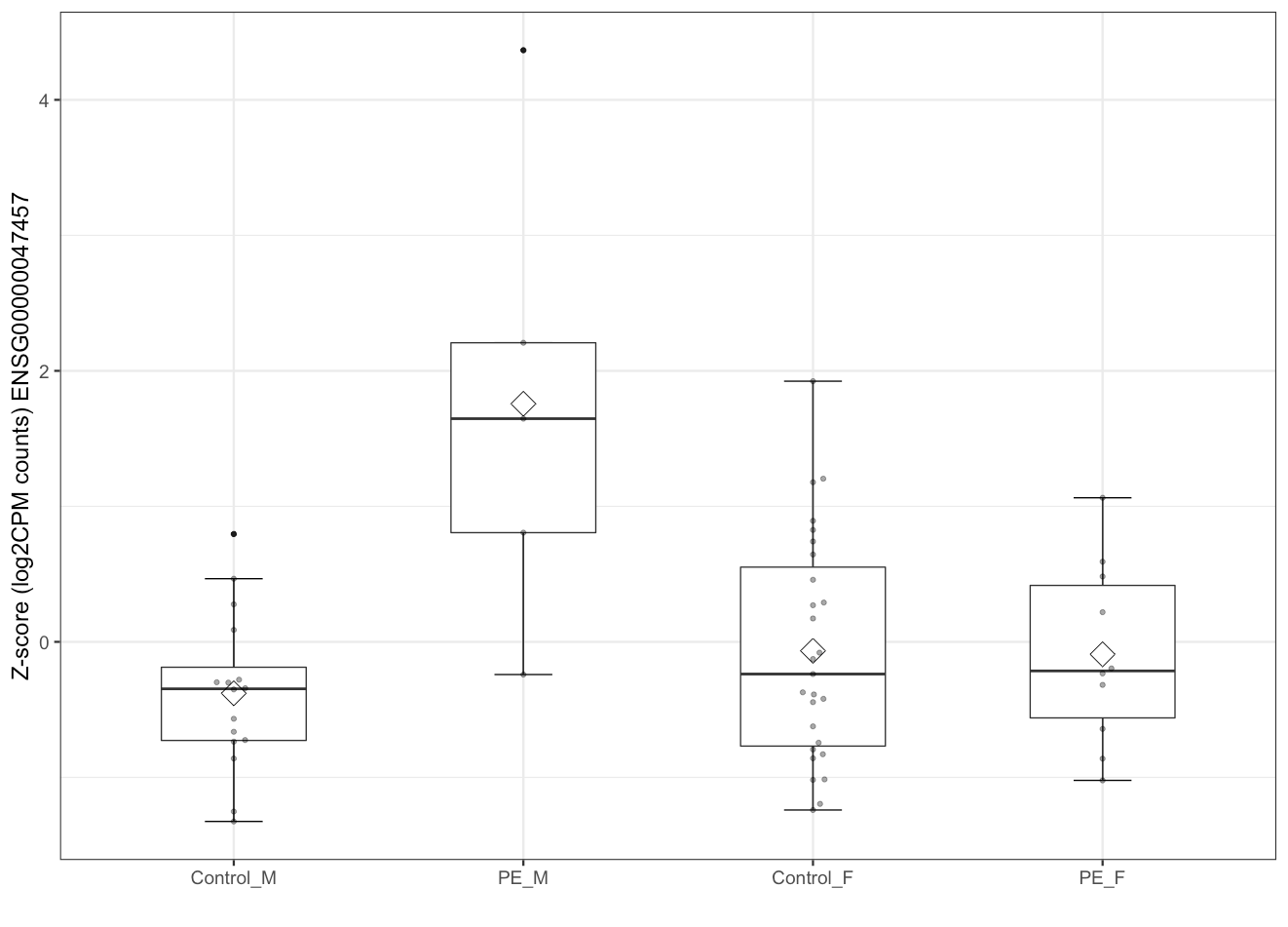 ii)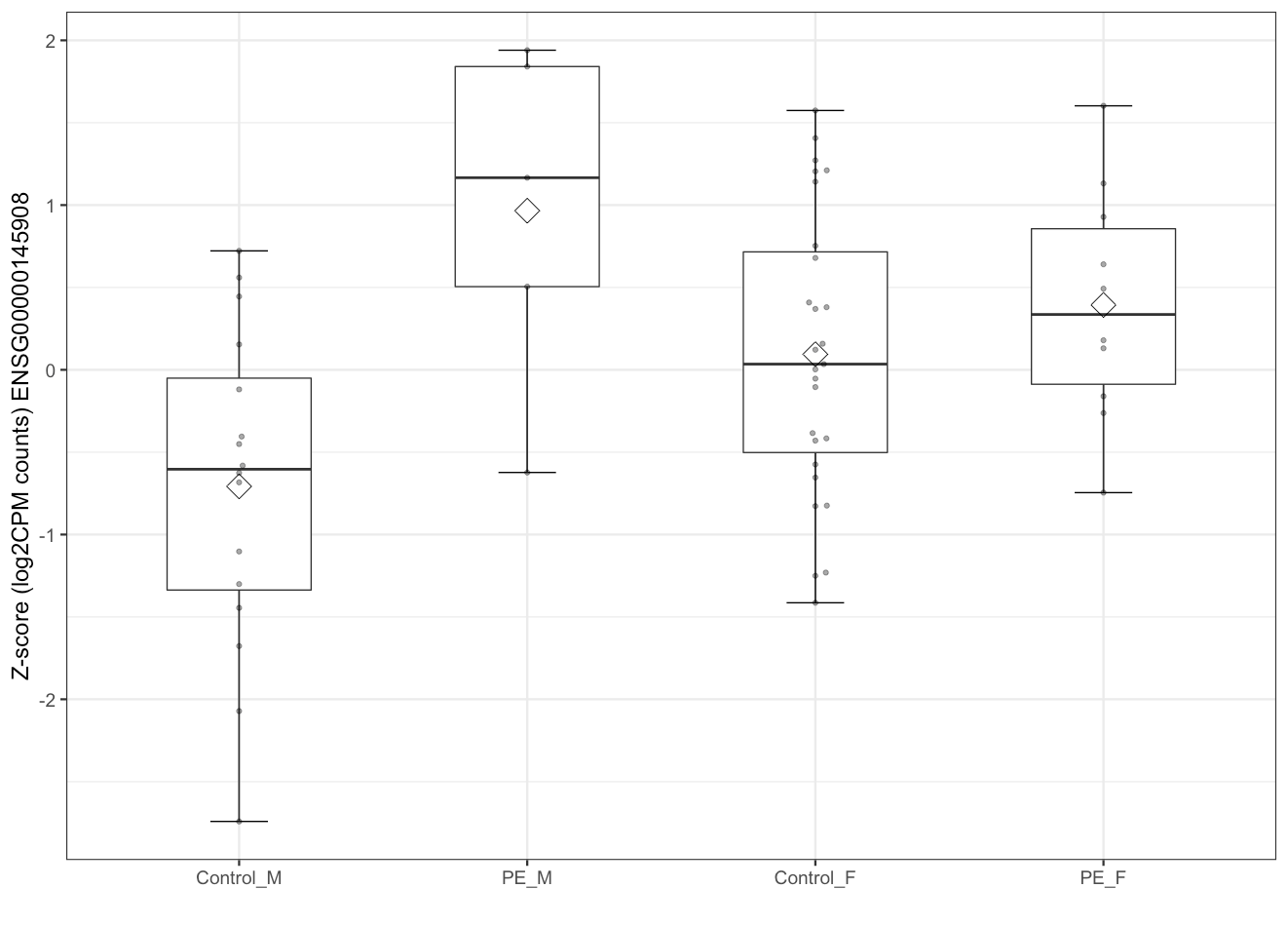 iii)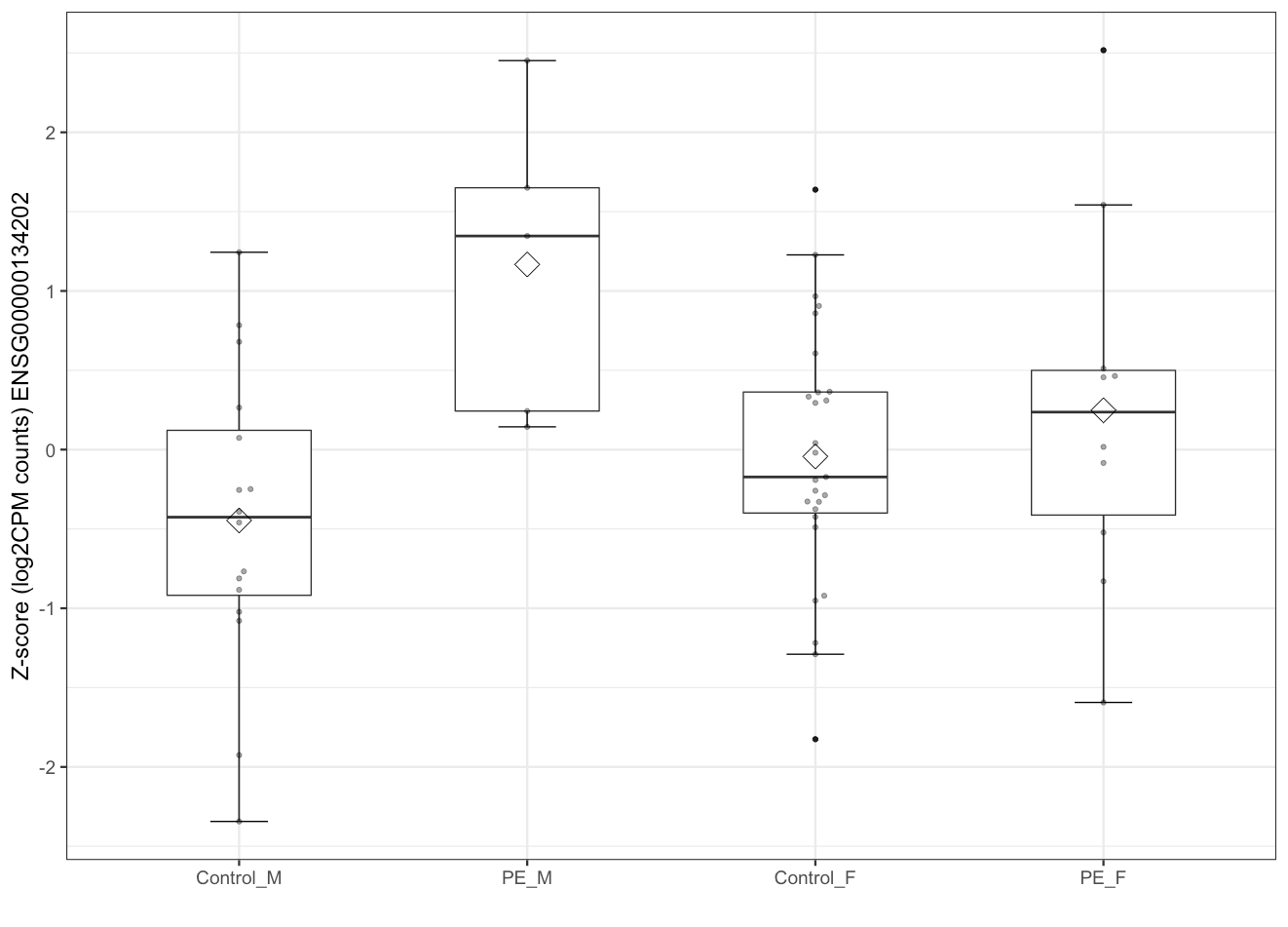 iv)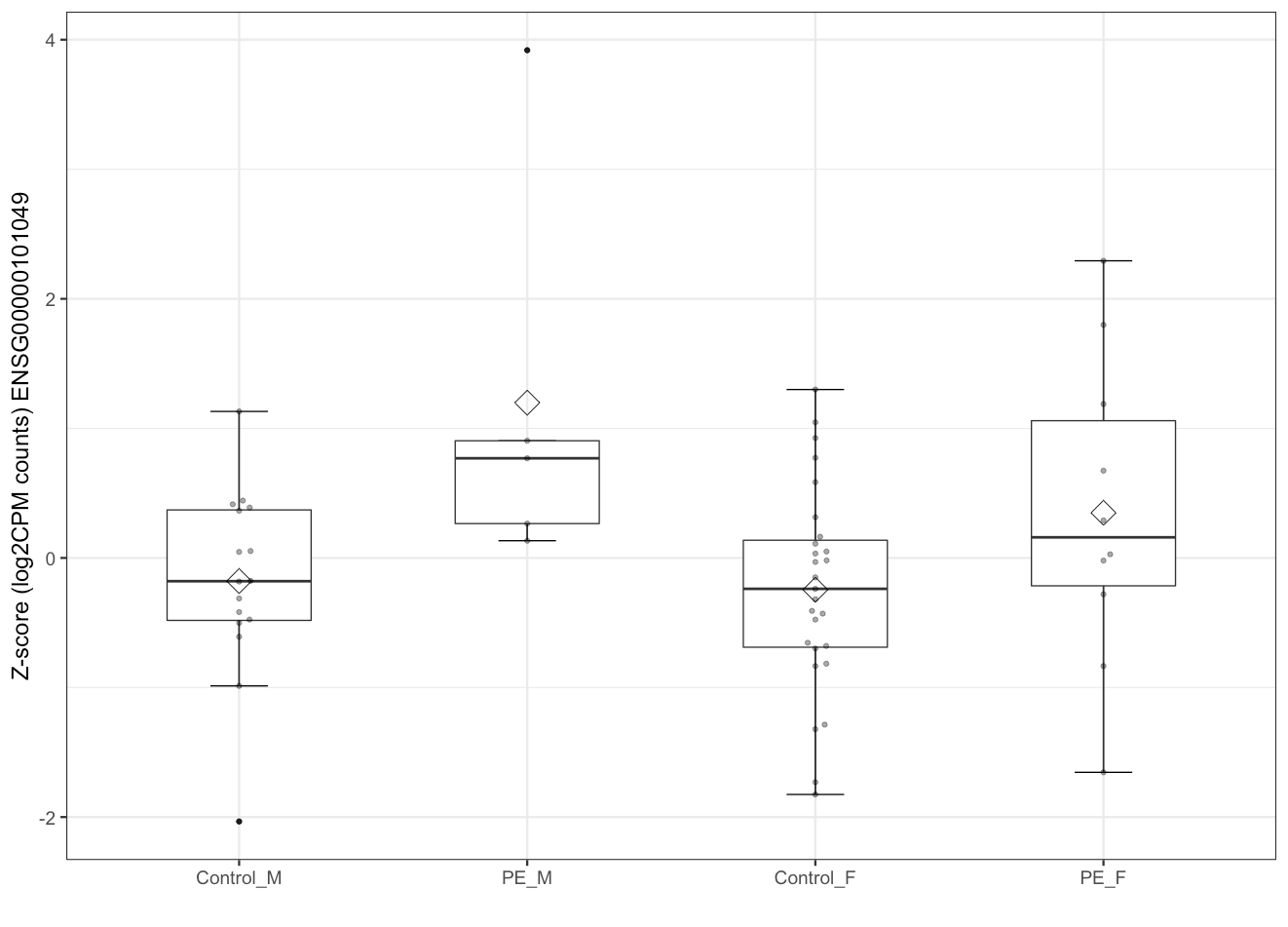 v)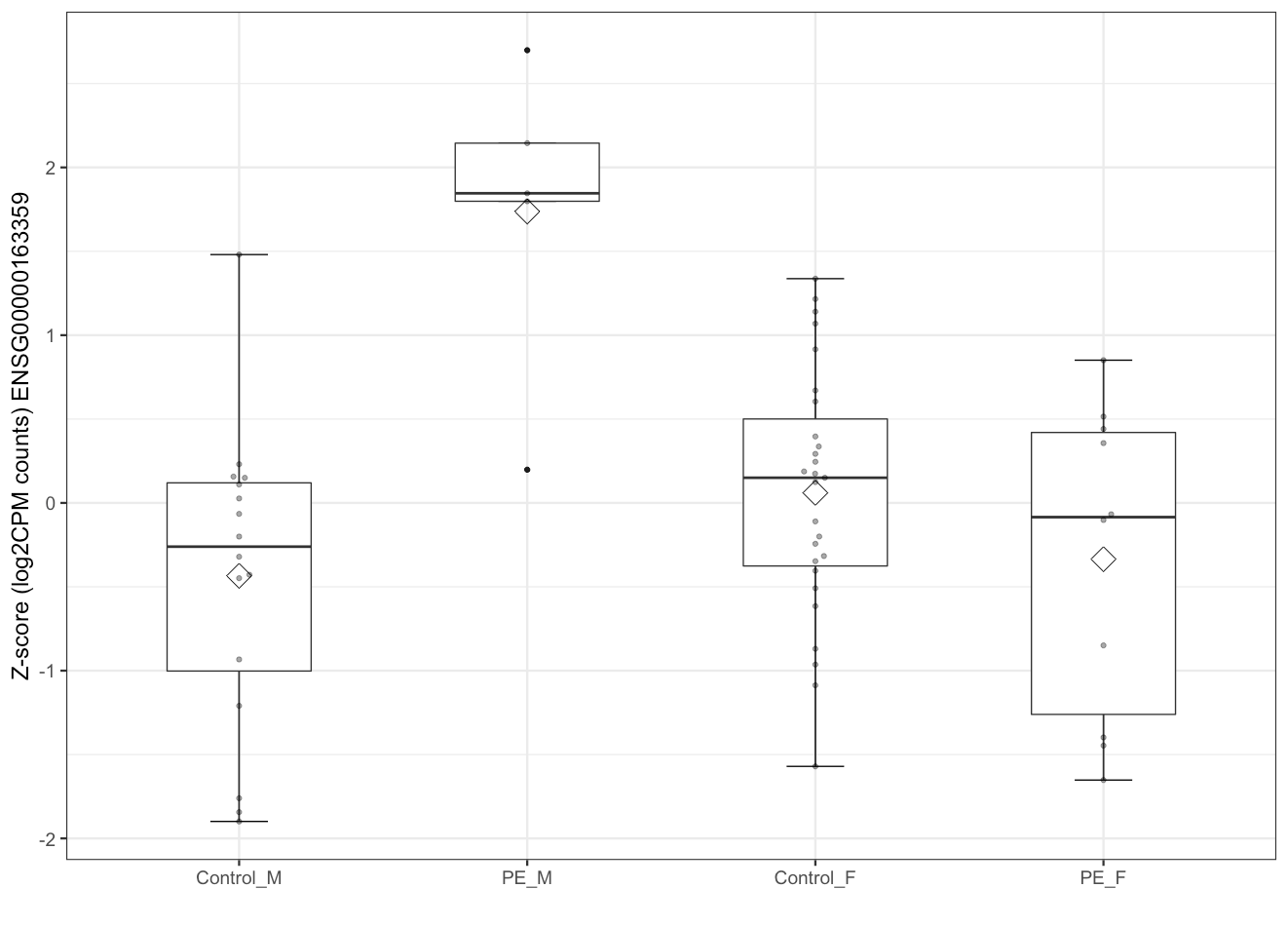 vi)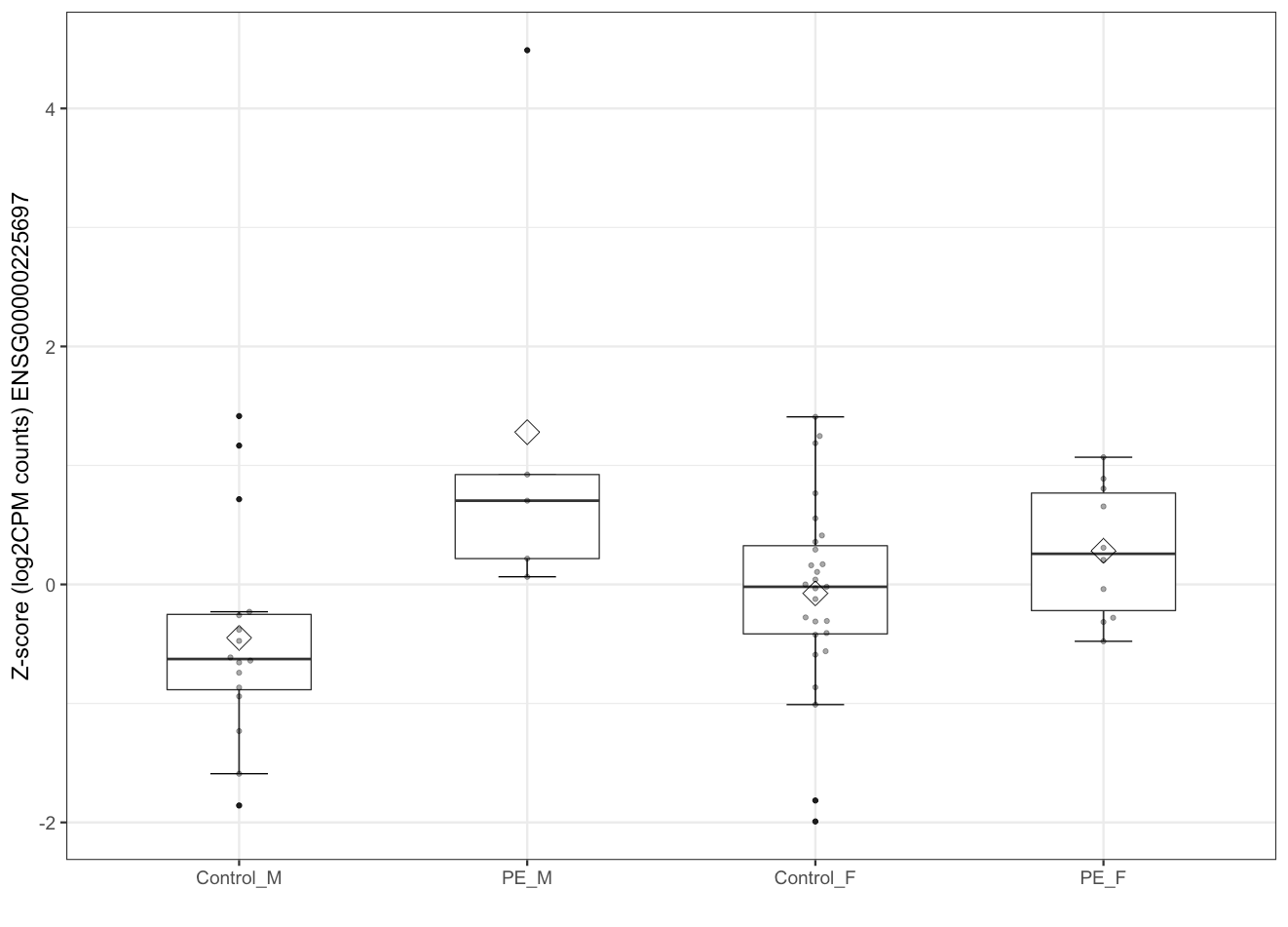 vii)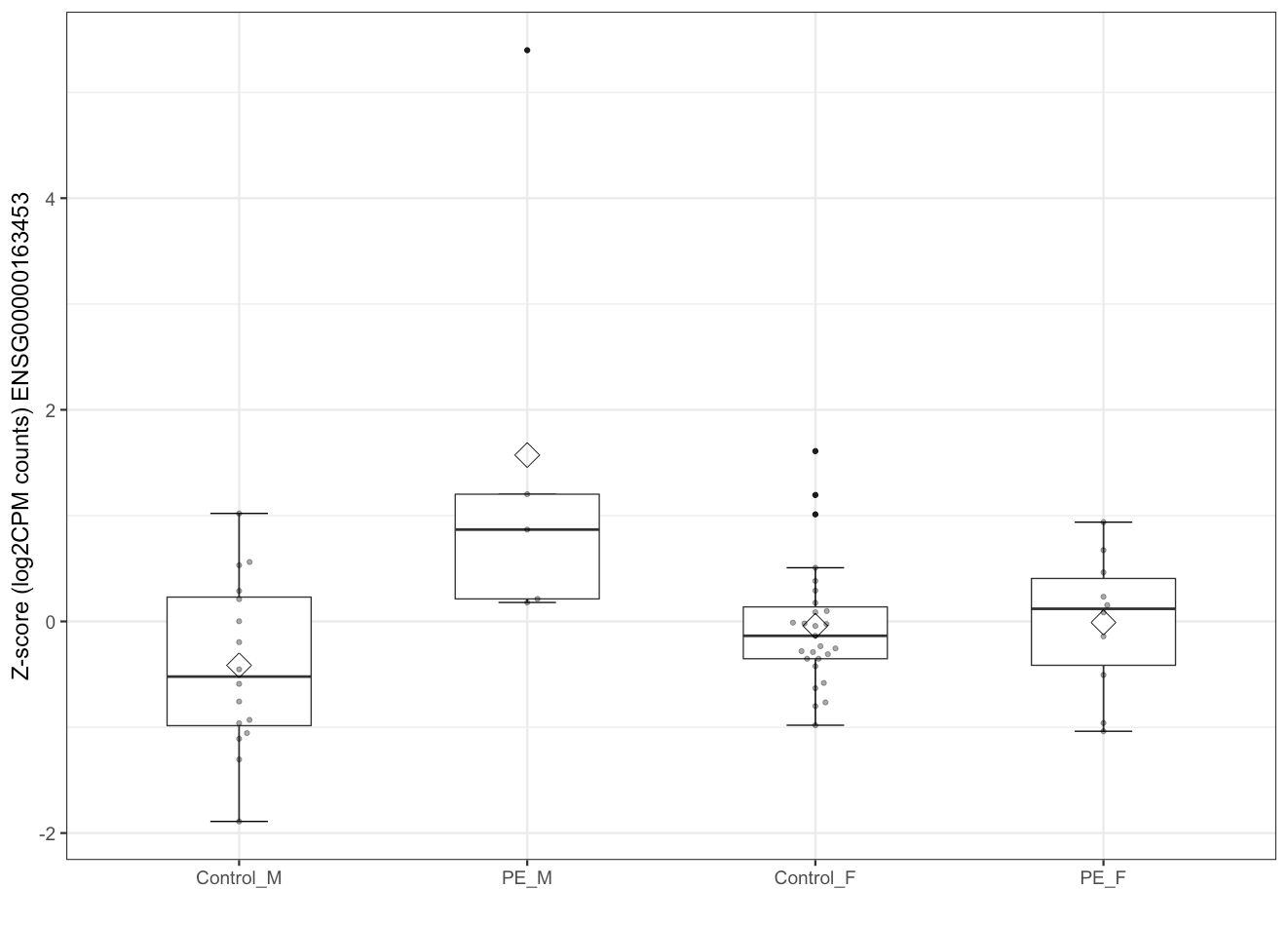 viii)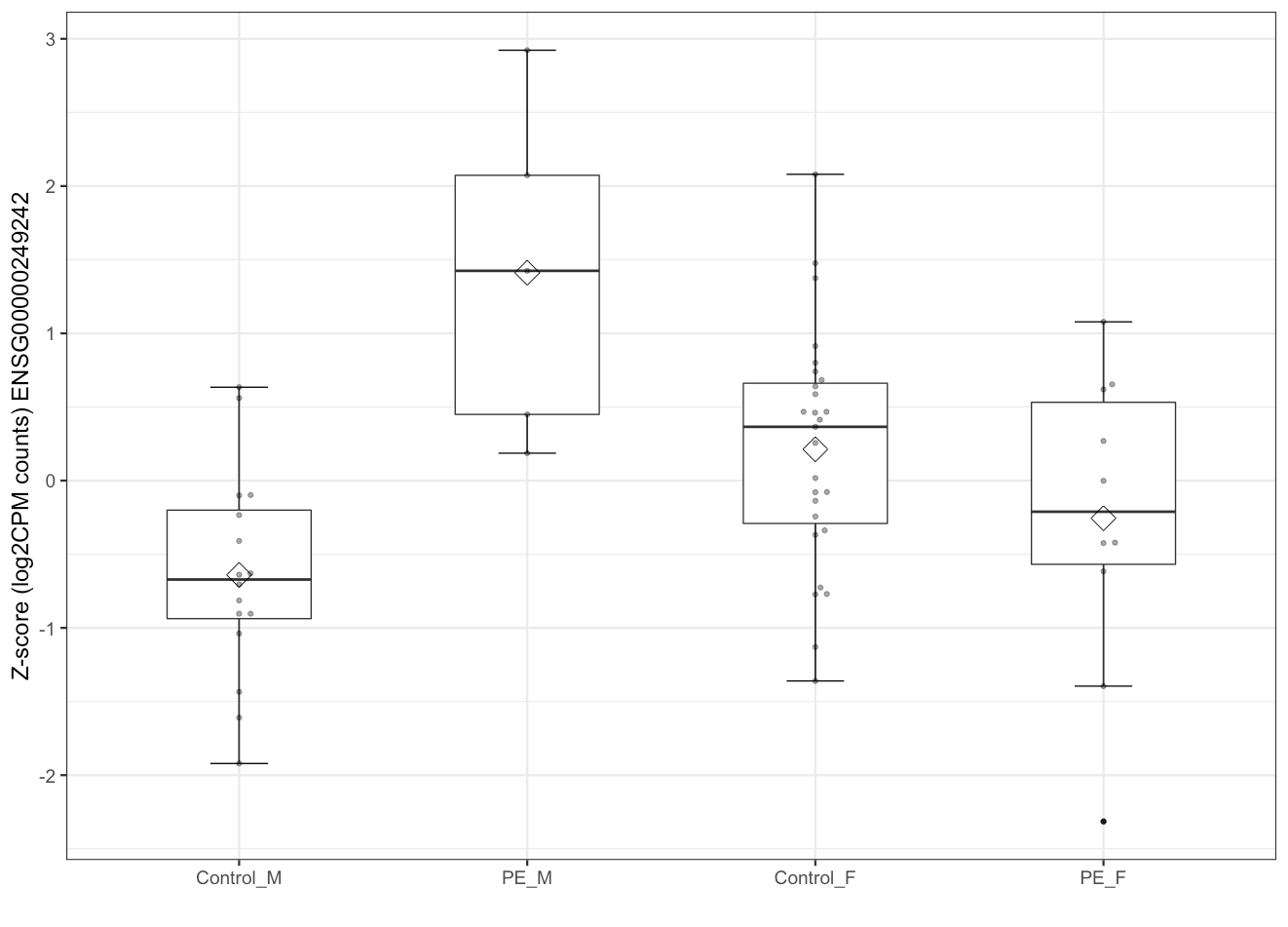 ix)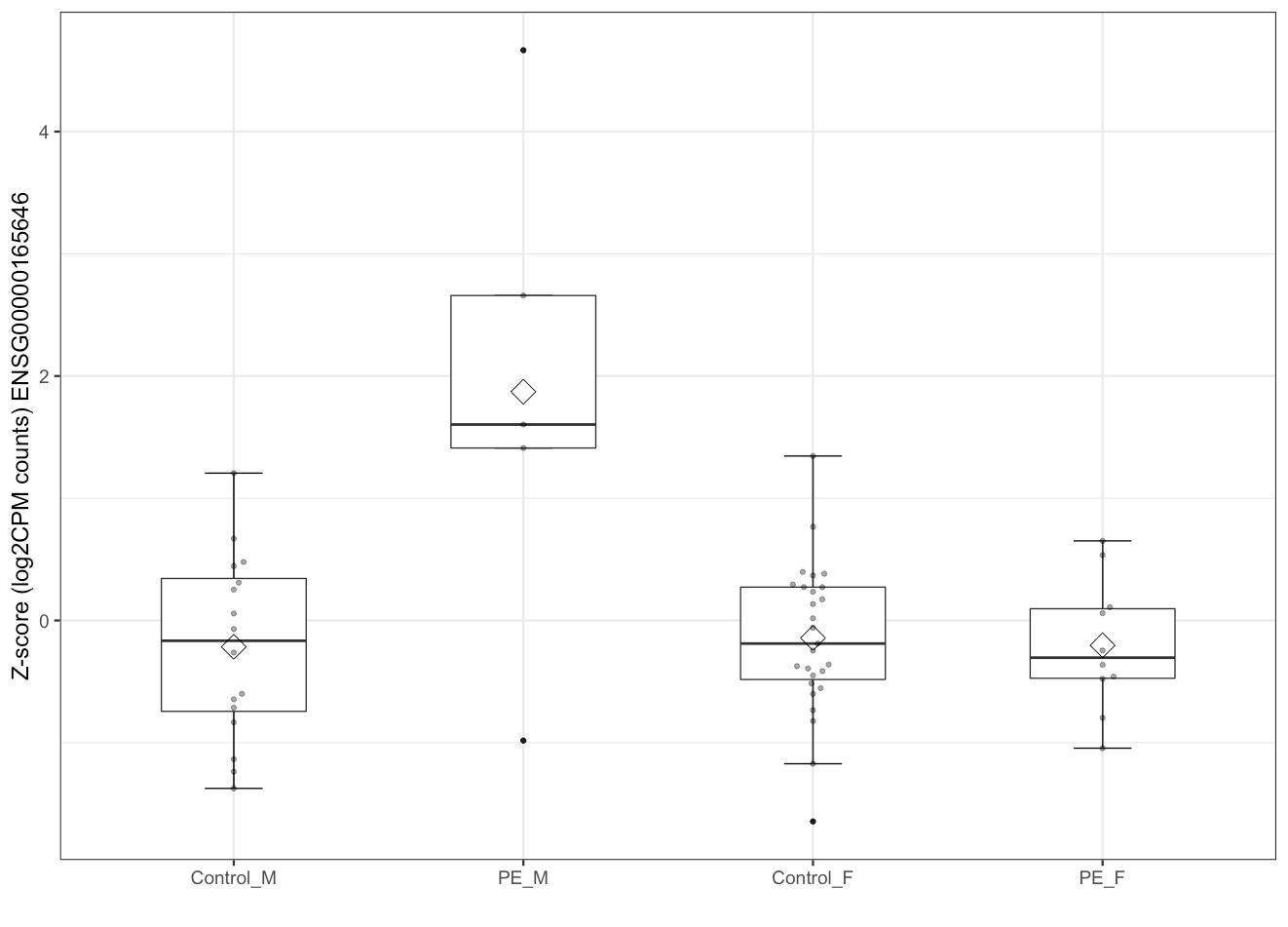 x)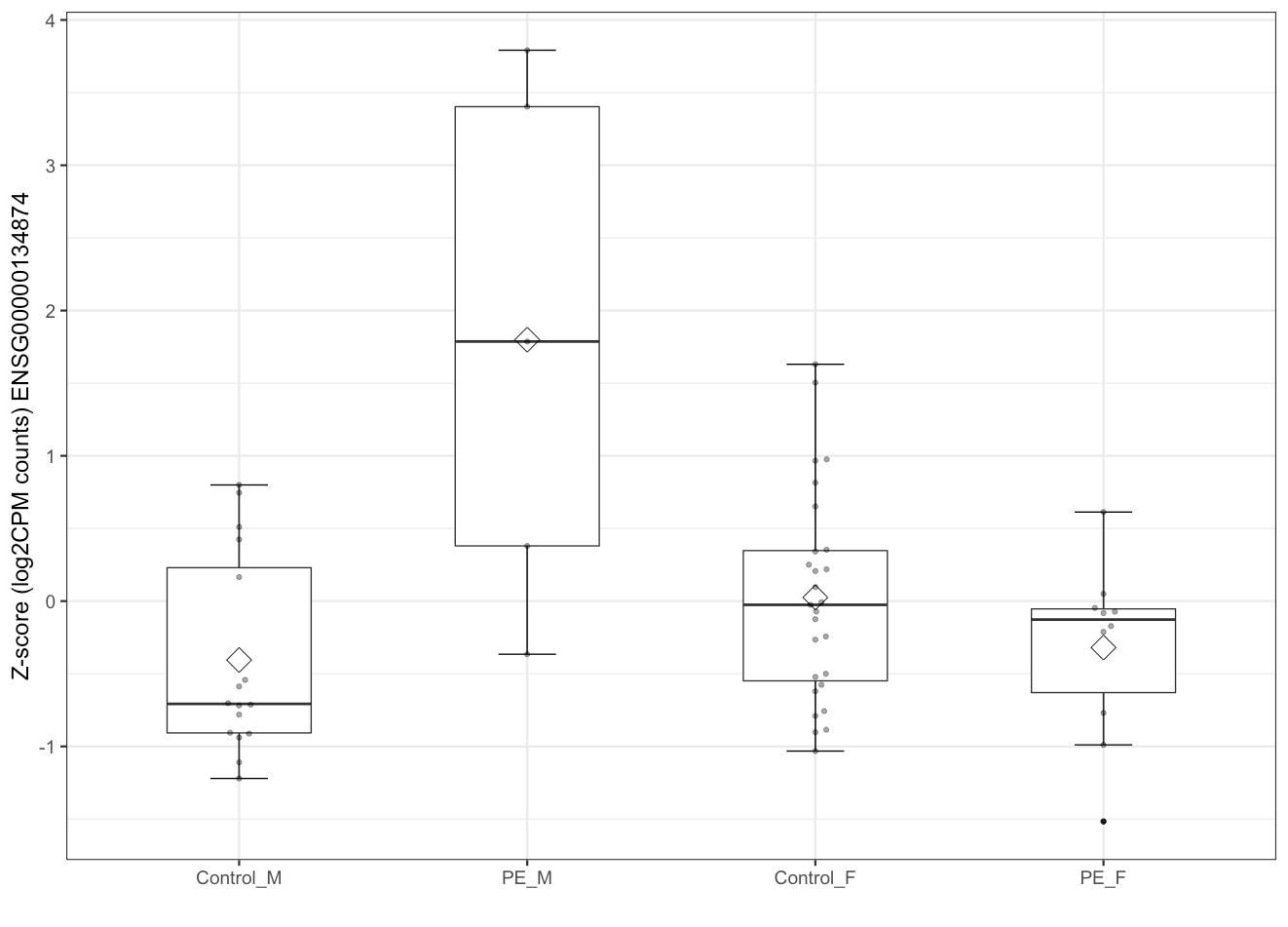 xi)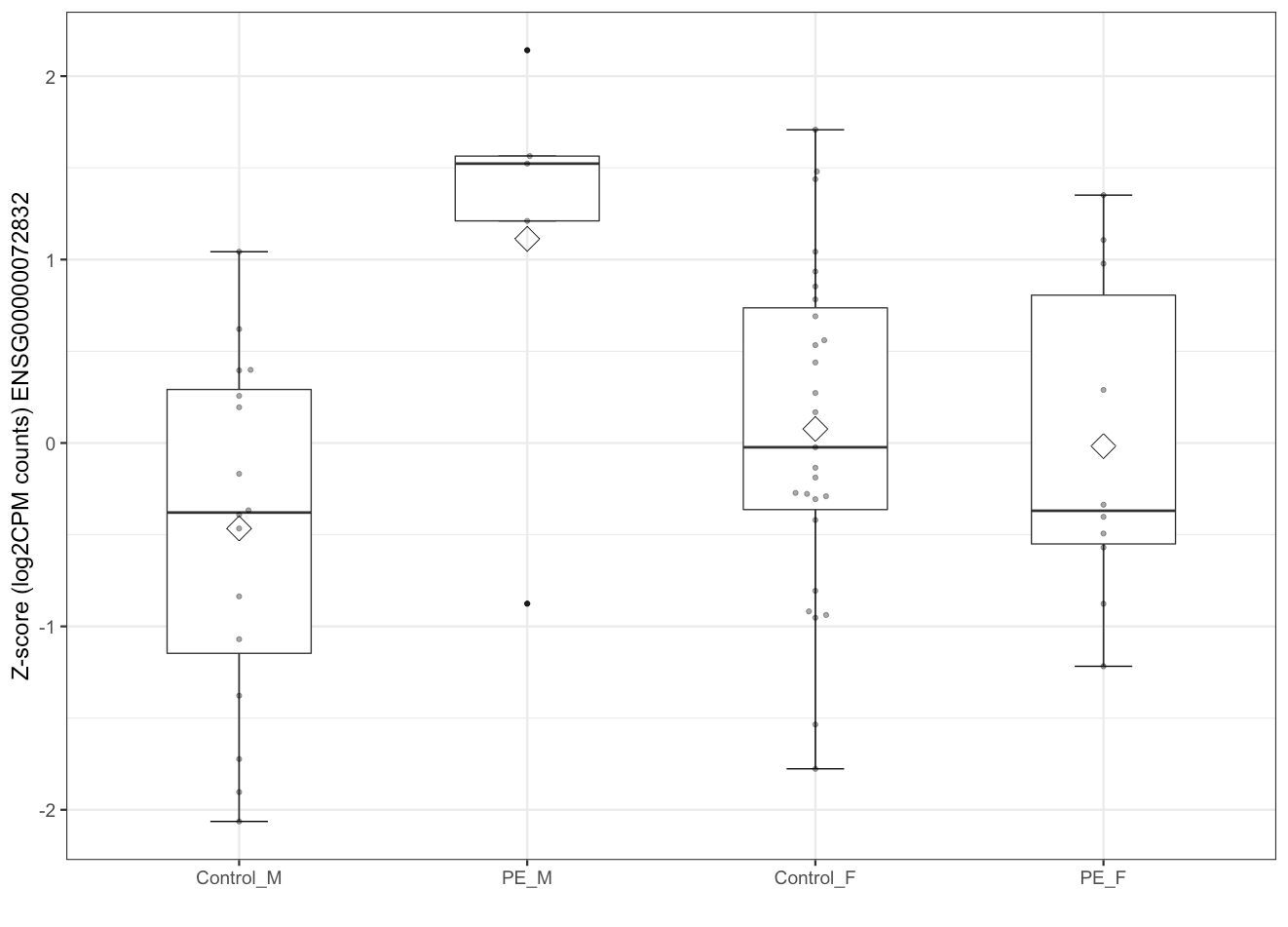 xii)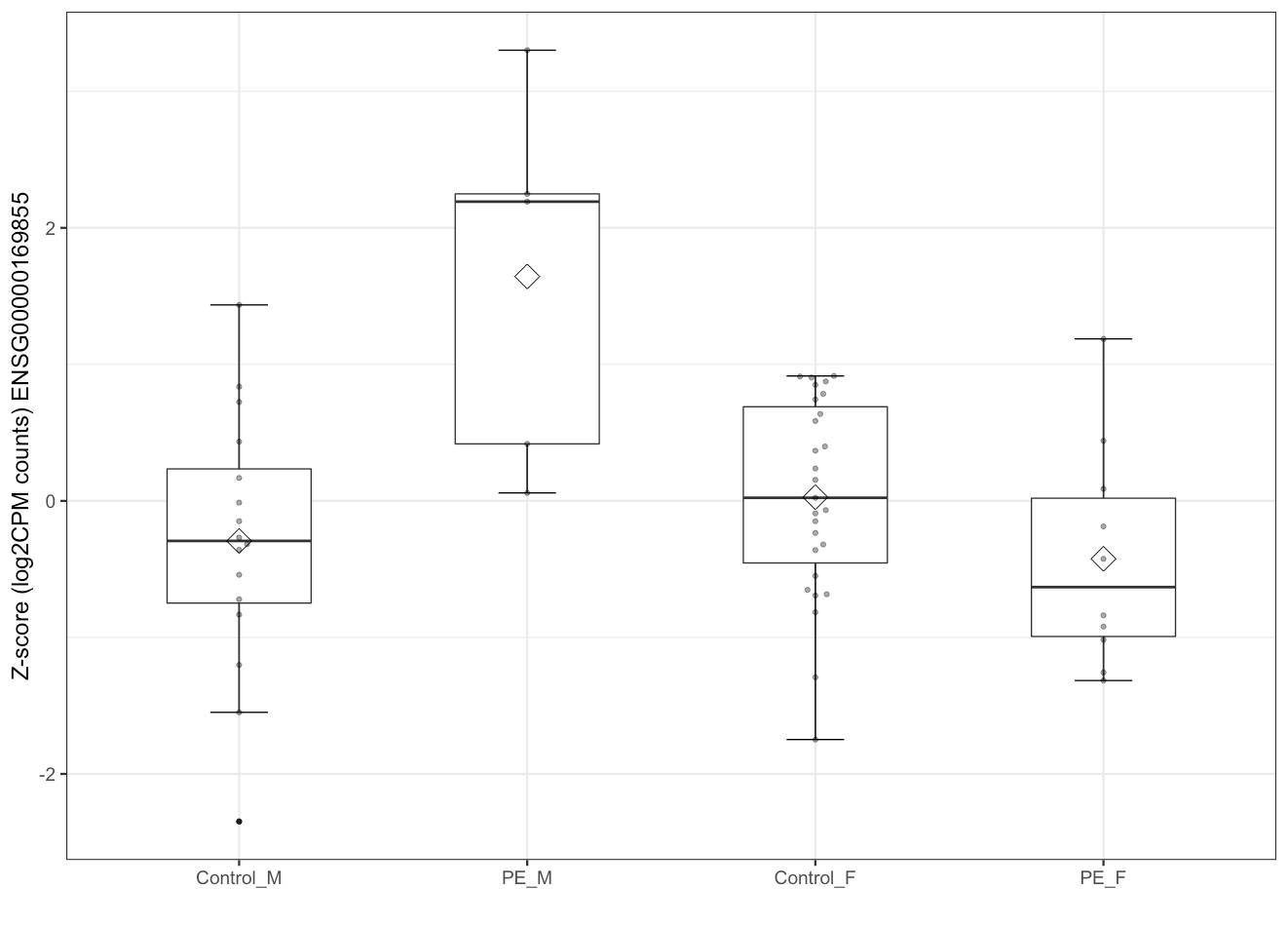 xiii)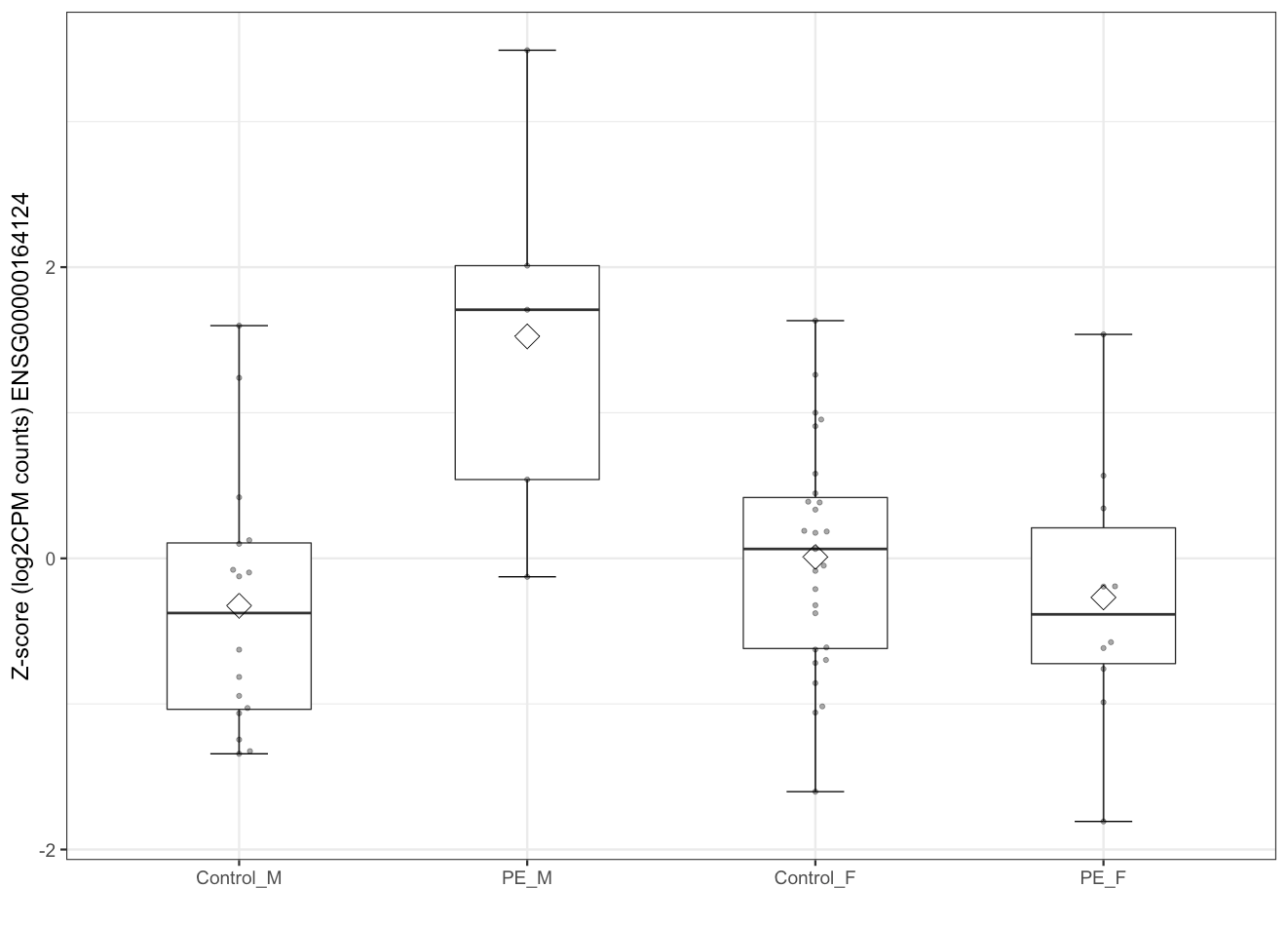 xiv)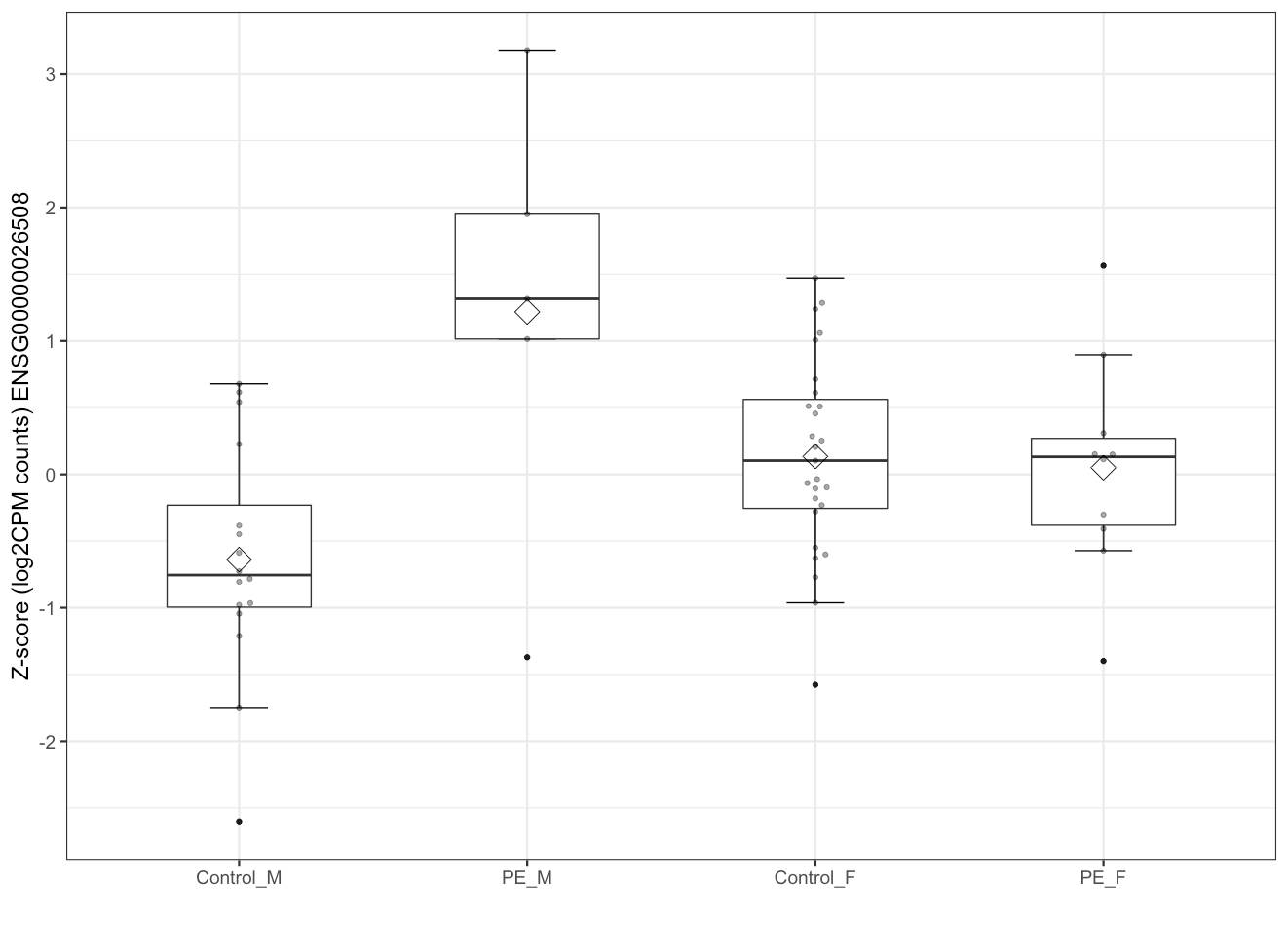 xv)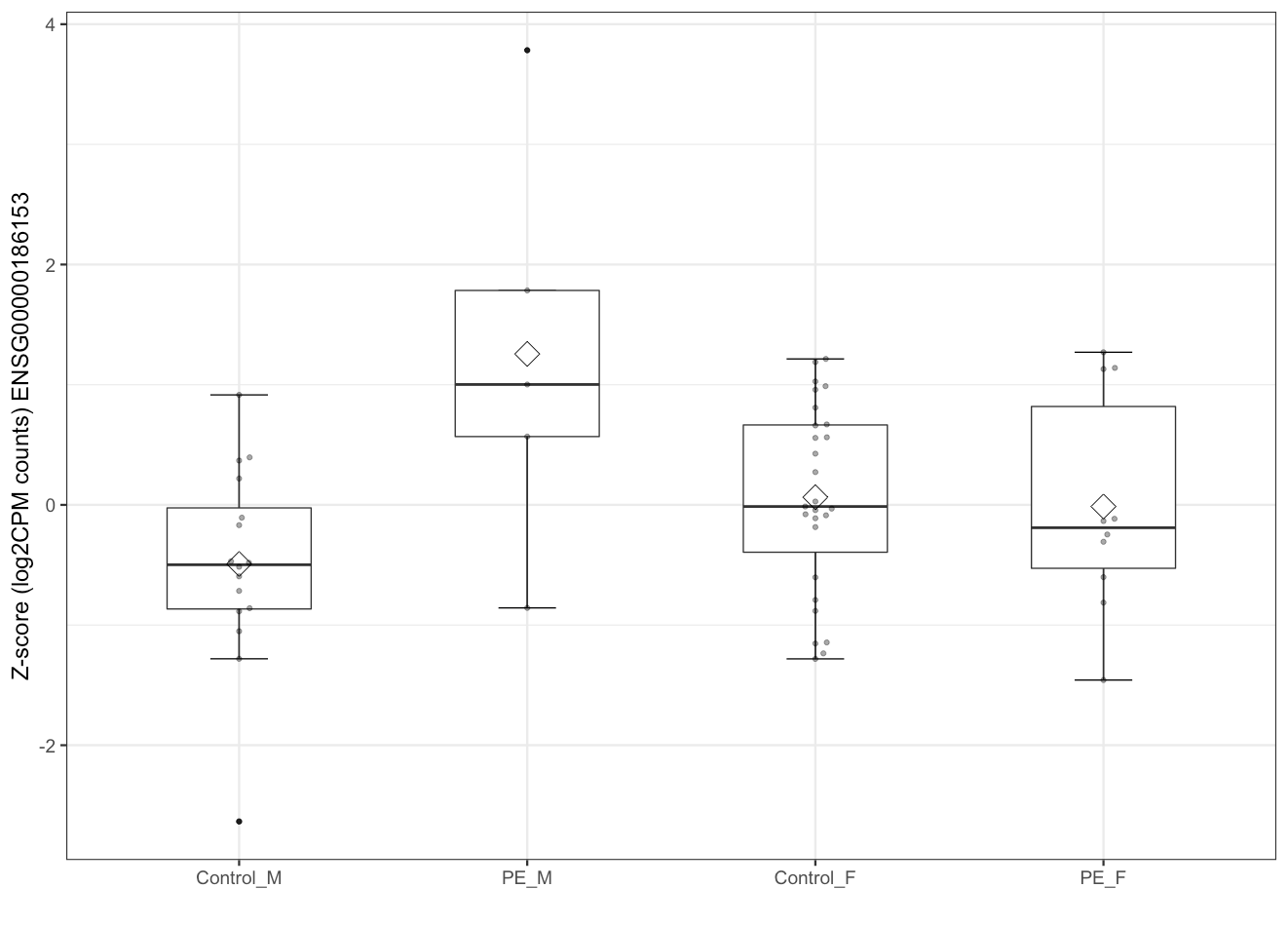 xvi)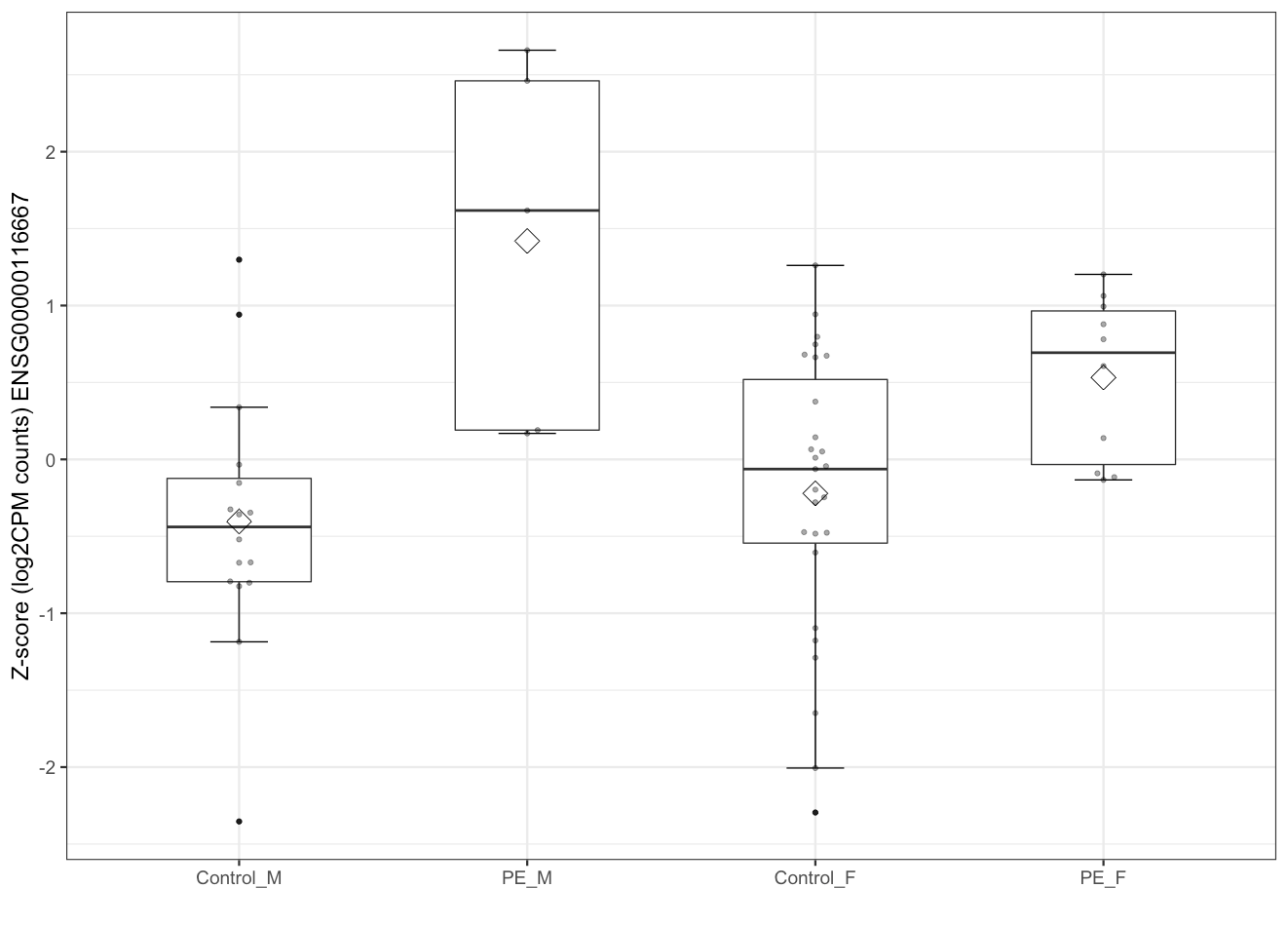 xvii)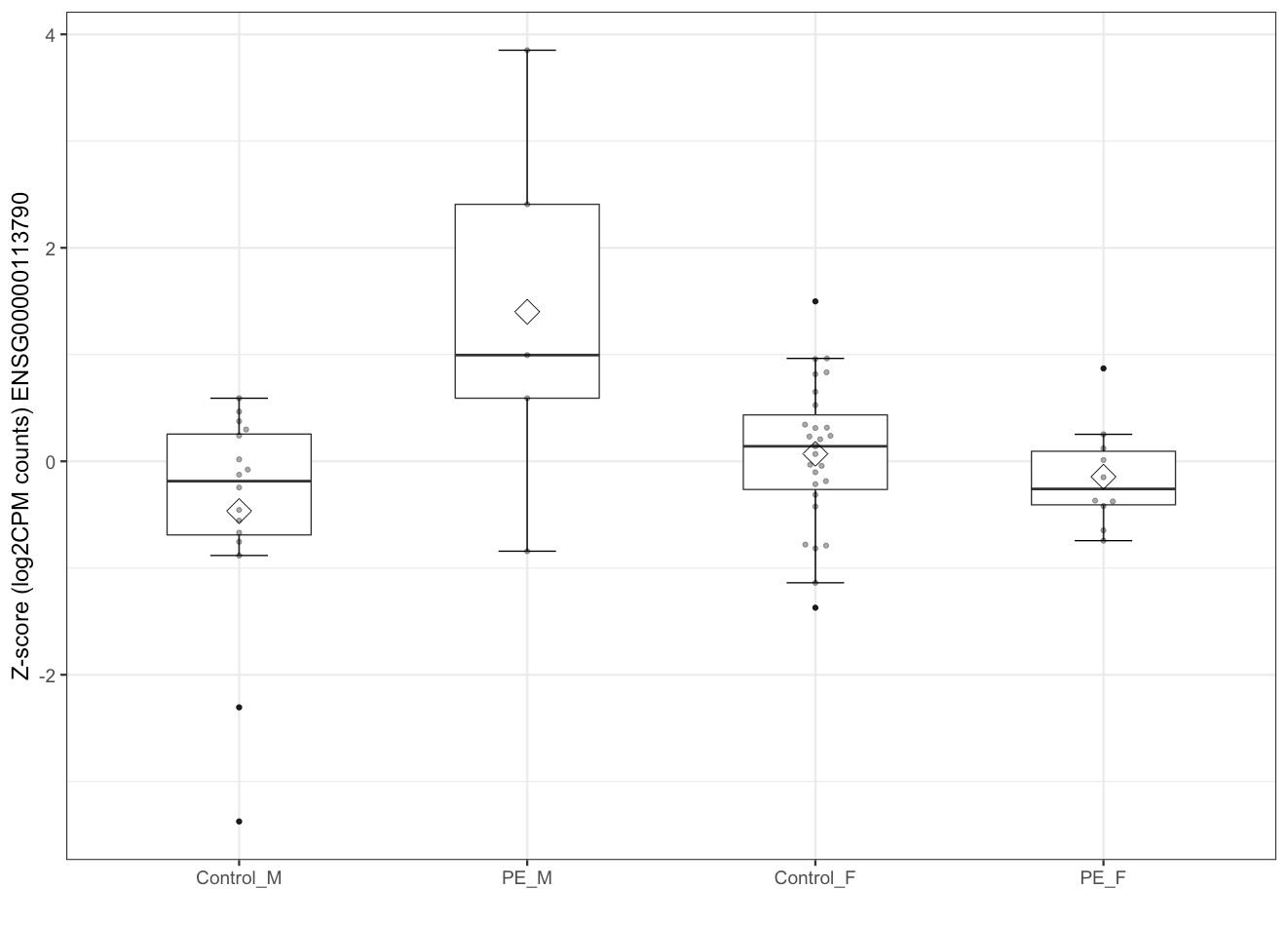 xviii)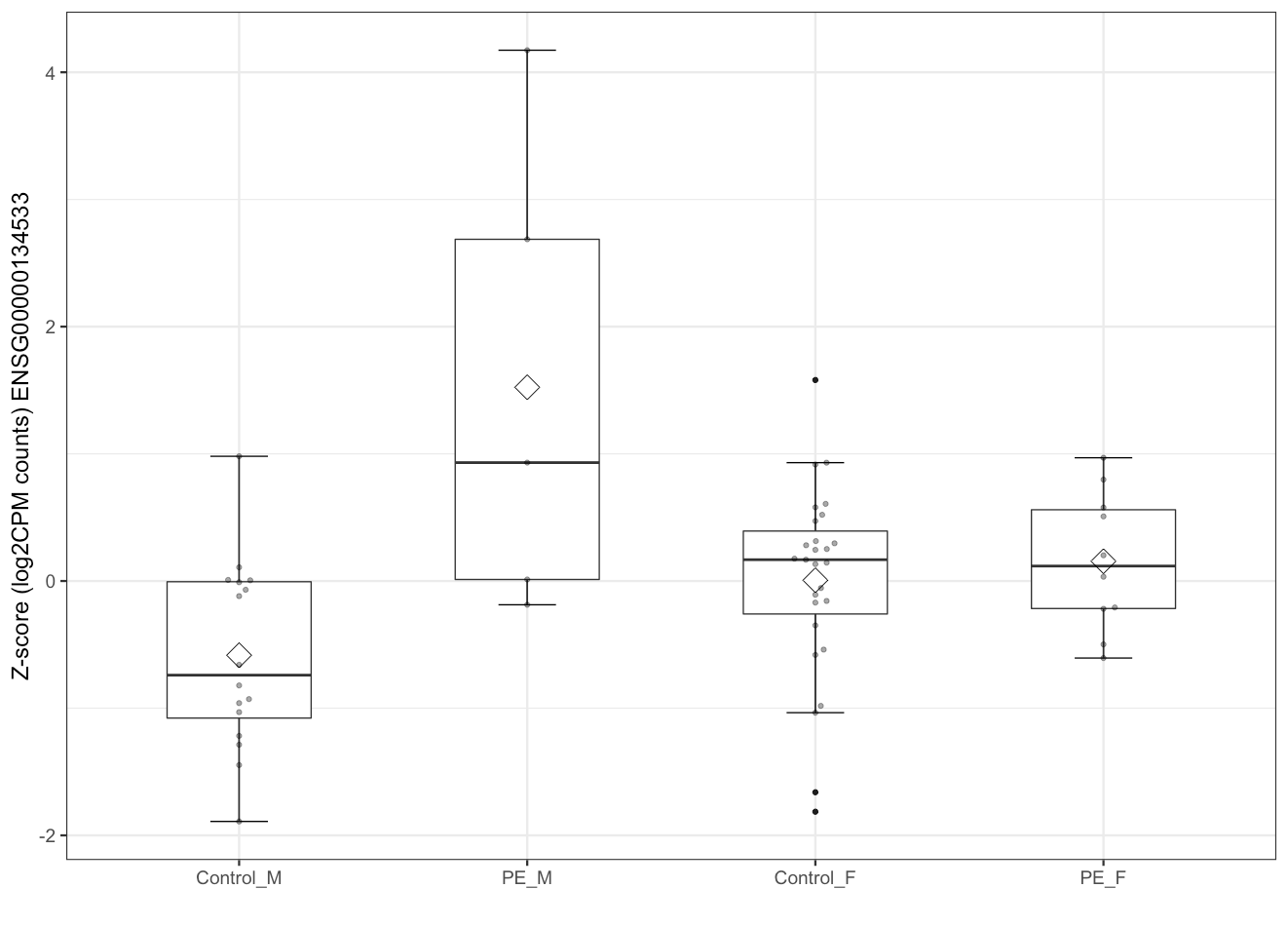 xix)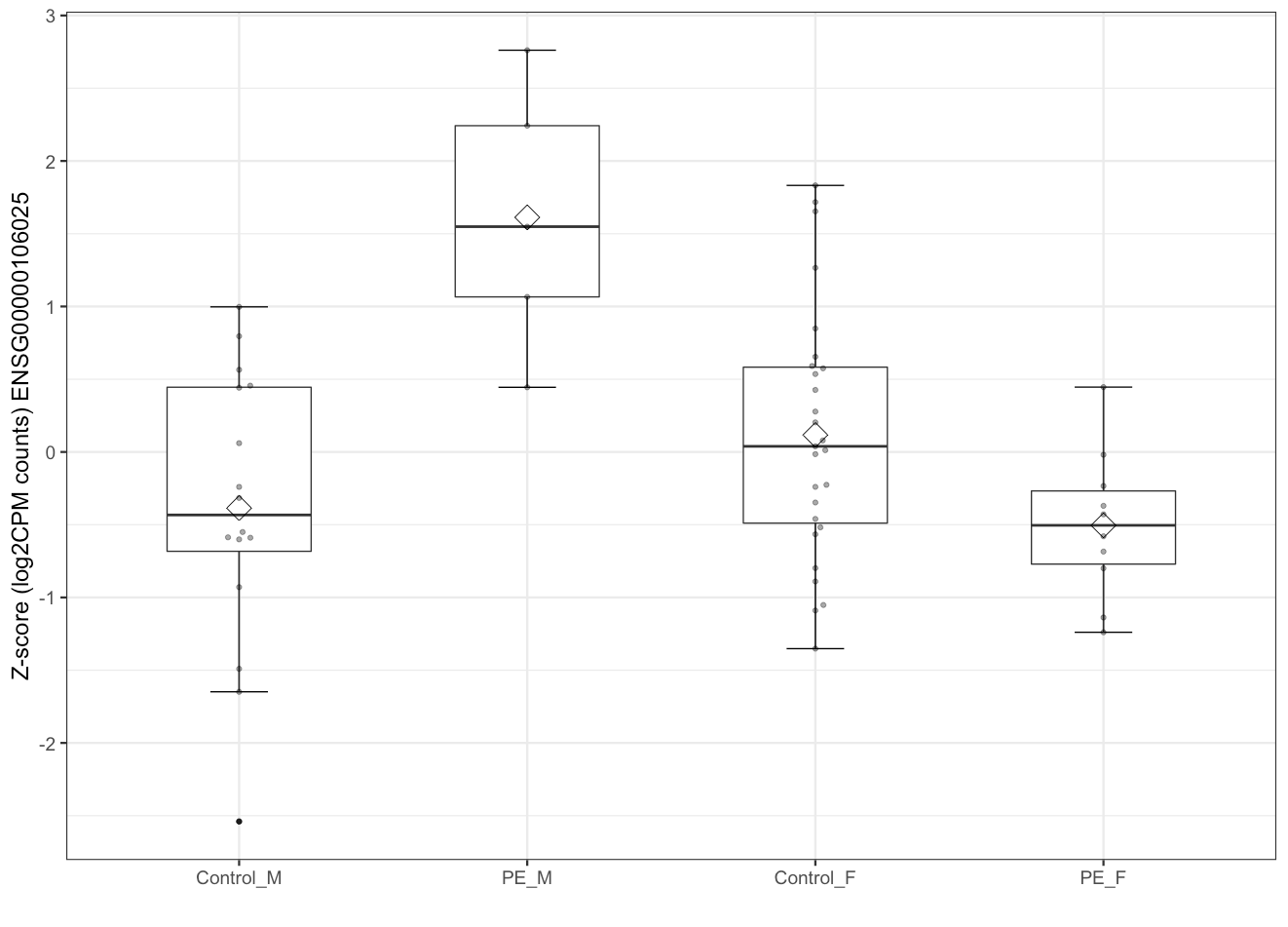 xx)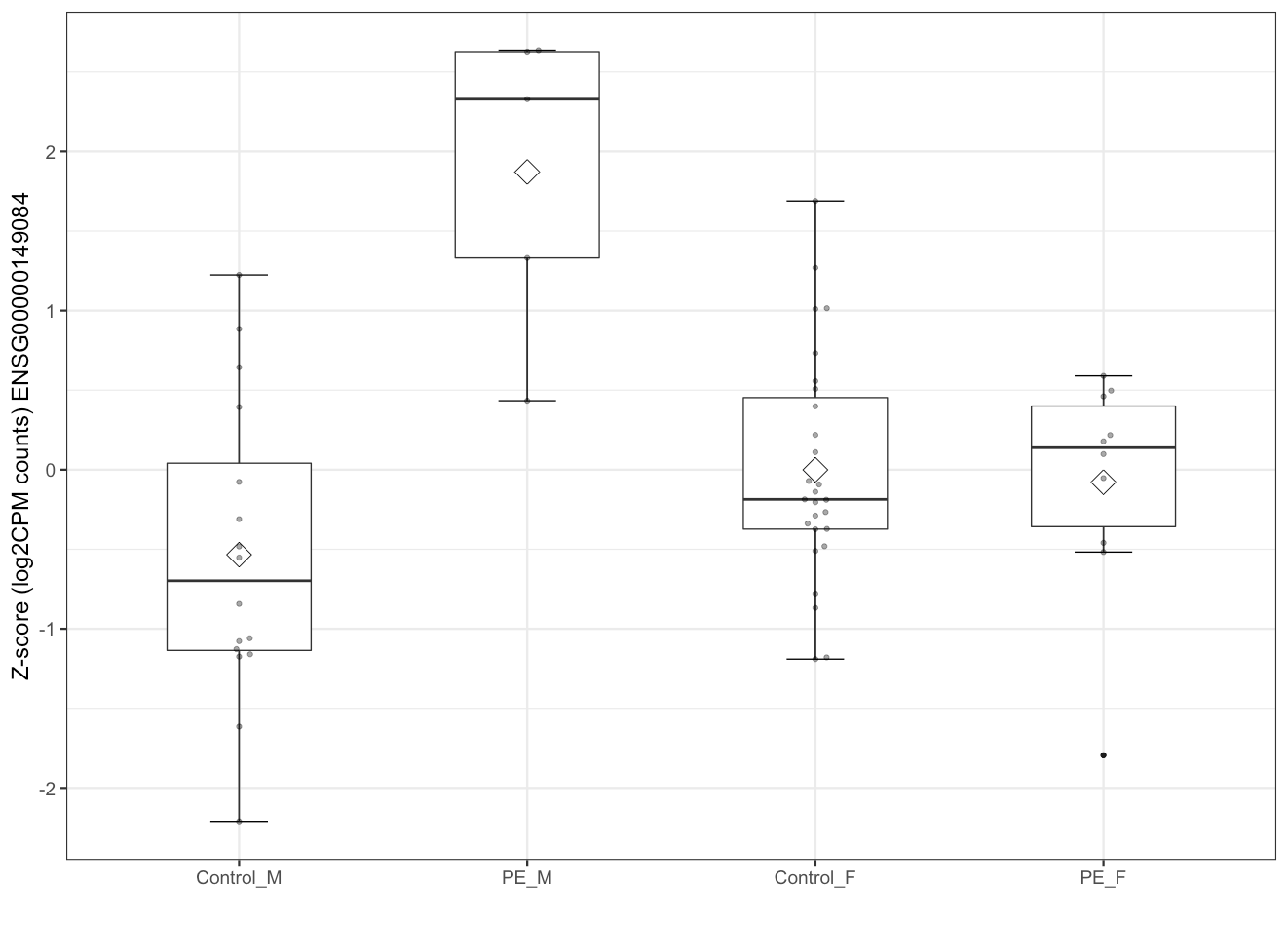 xxi)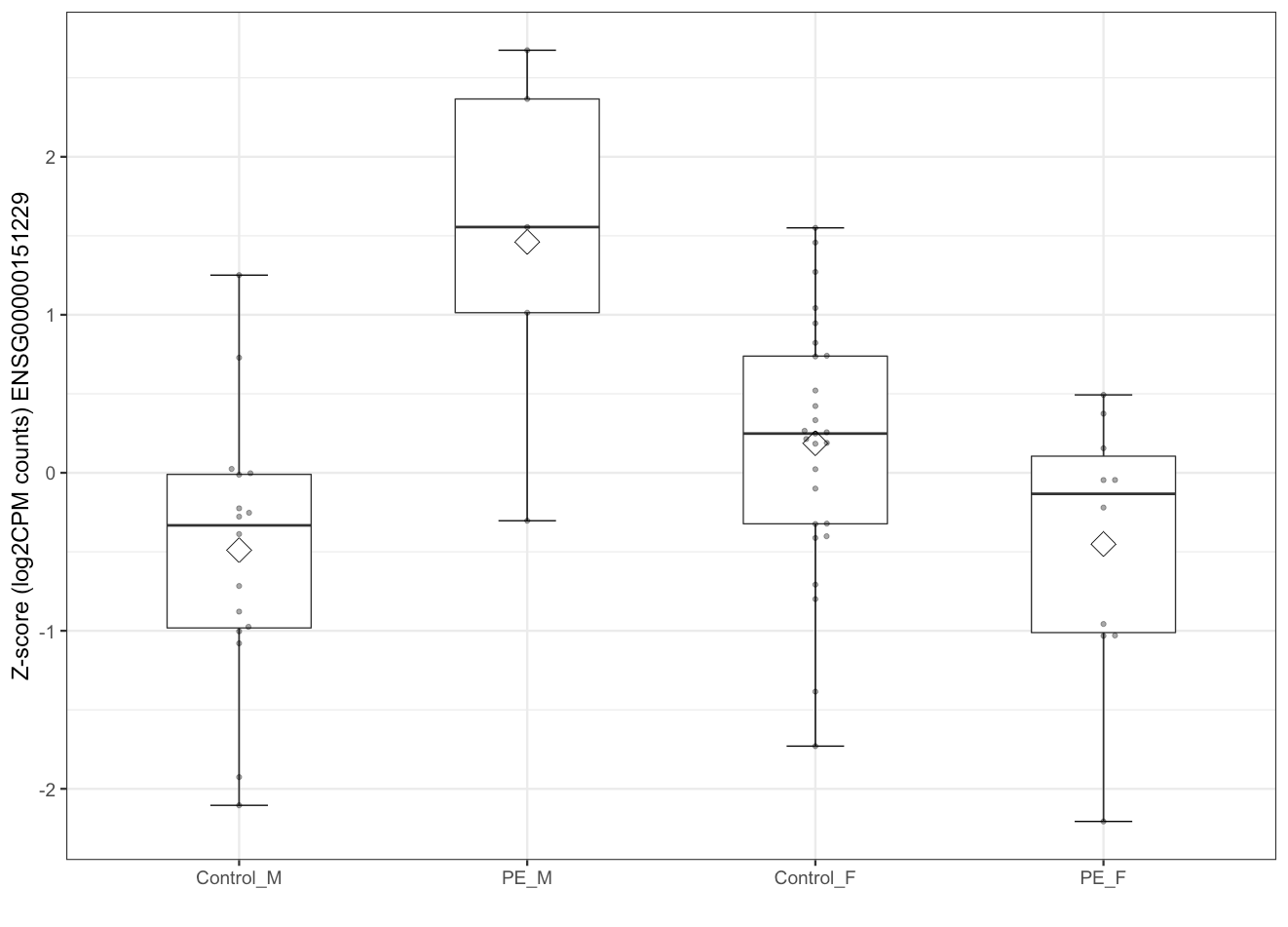 xxii)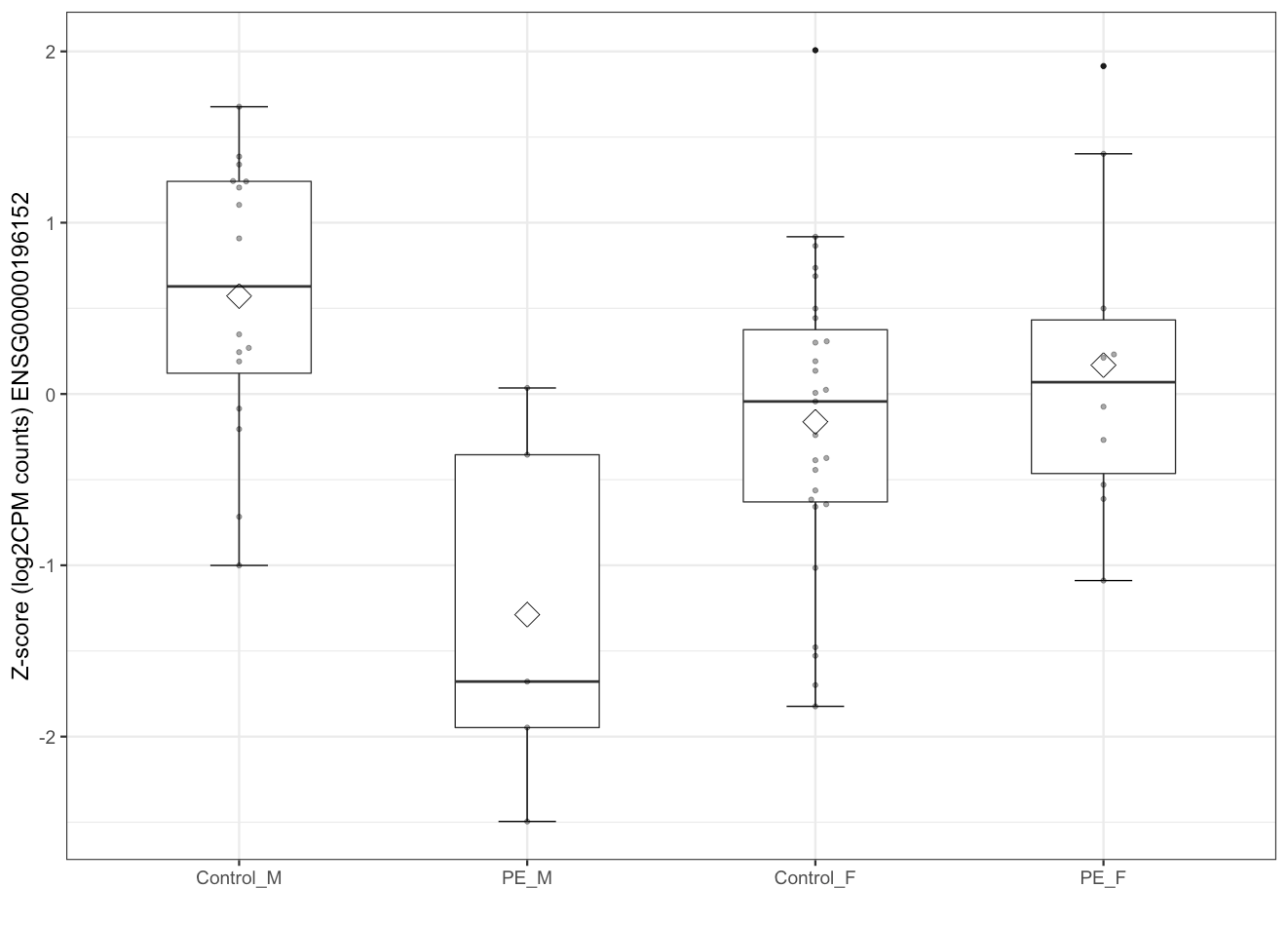 xxiii)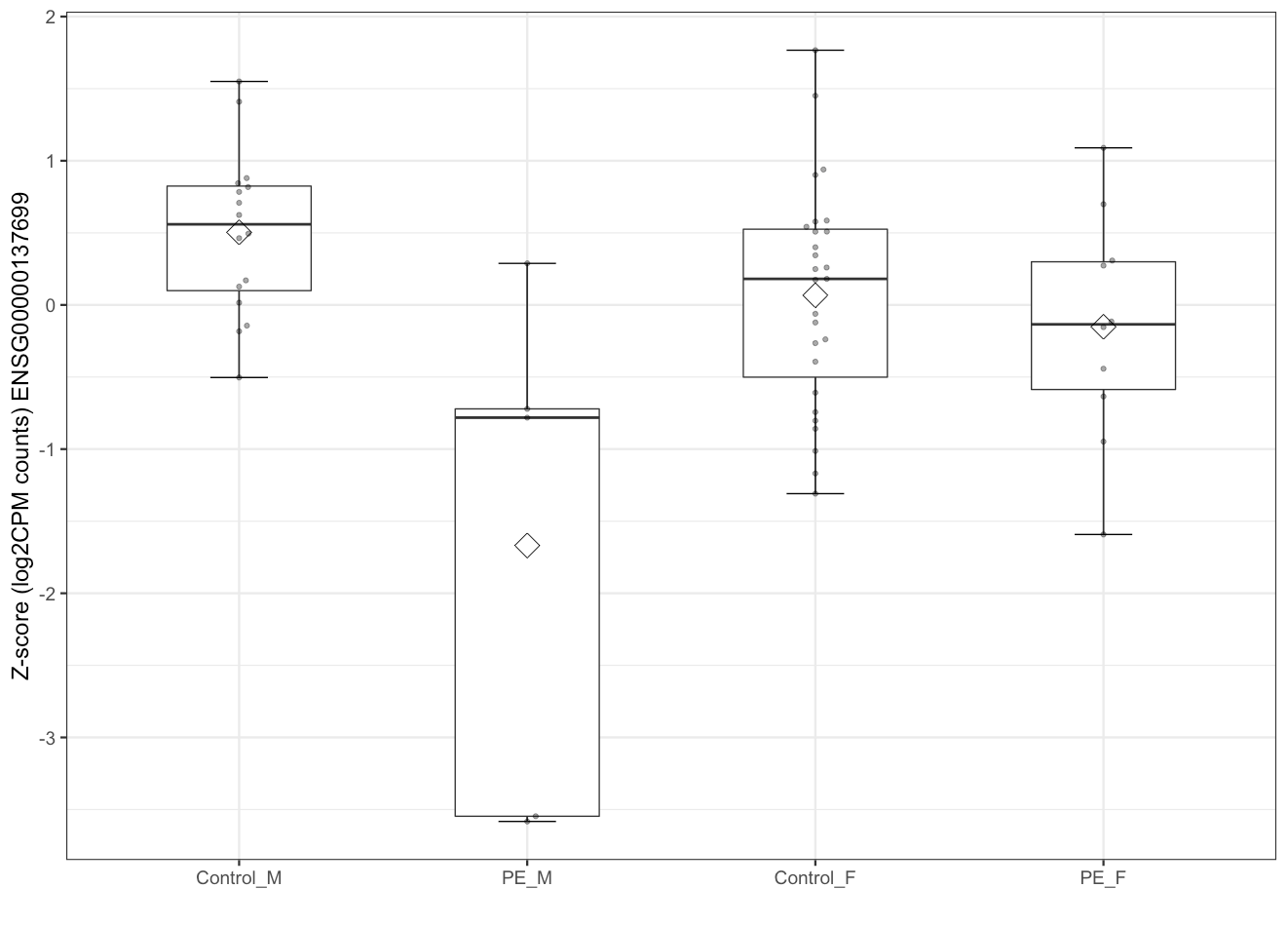 xxiv)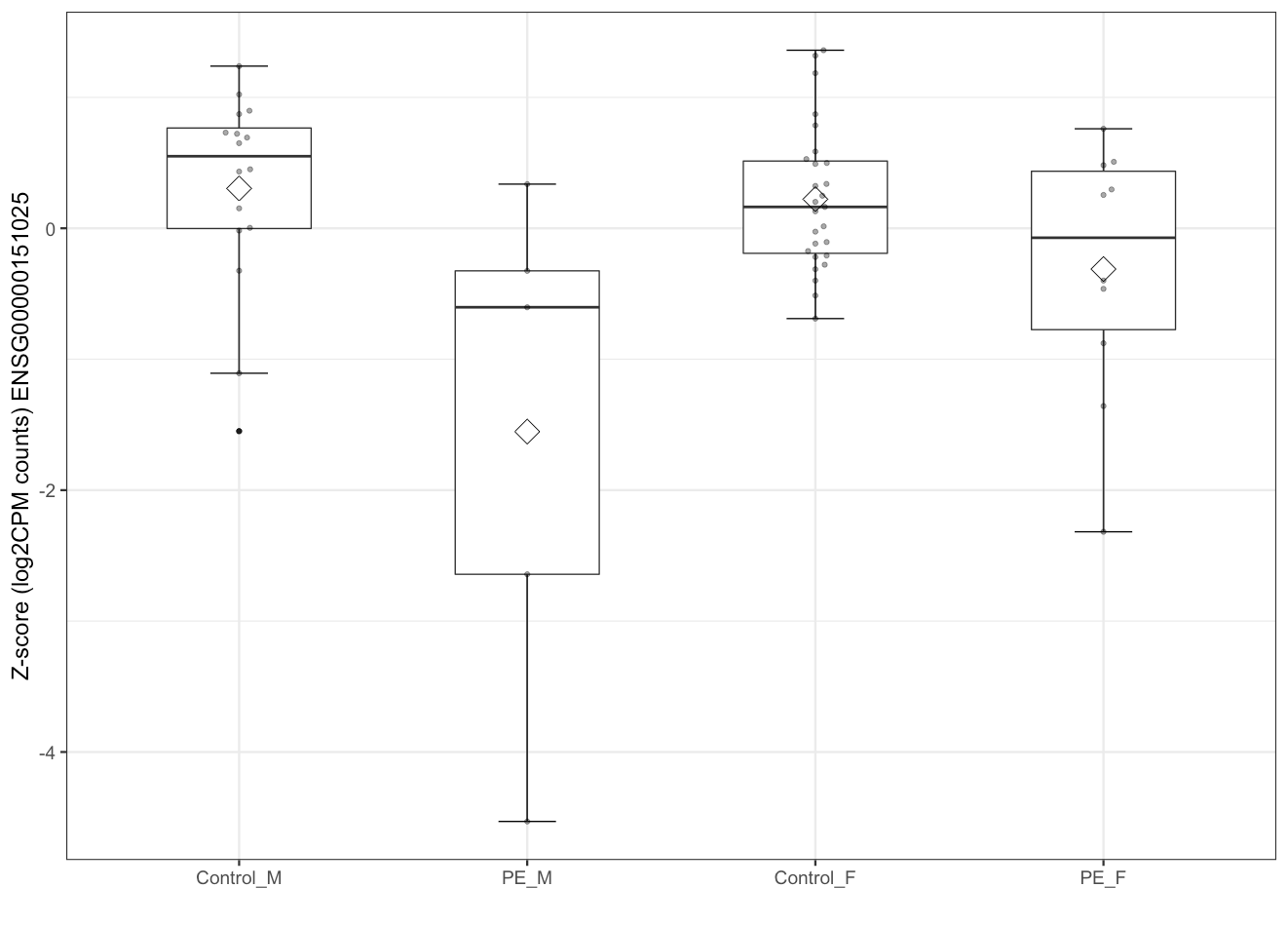 xxv)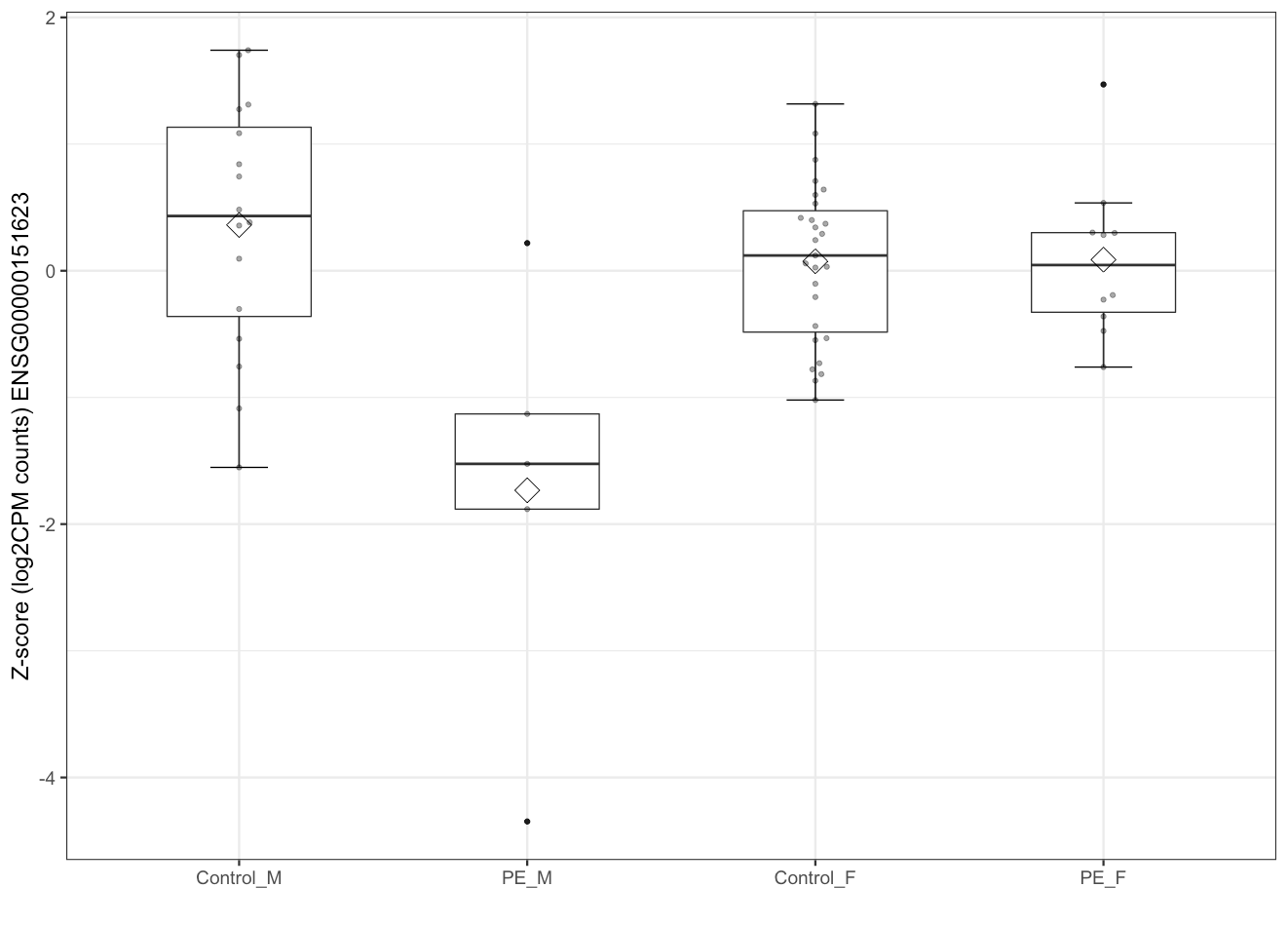 